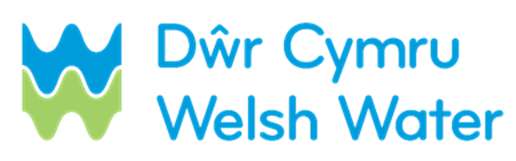 Maize Undersowing 2022Full Terms & ConditionsFollowing a successful trial in 2021, Dŵr Cymru Welsh Water (DCWW) are offering our maize undersowing scheme to drinking water catchments in Pembrokeshire for a second year.  Maize undersowing prevents runoff into watercourses by reducing soil erosion — safeguarding water quality before it reaches our treatment works. The scheme offers maize growers in target catchments one or both of the following:a free and confidential Maize Charter visit, which is on-farm maize growing advice service from the Maize Growers Association (MGA) to help inform this year’s sowing season£6 per acre subsidy on grass seed to be used to undersow maize crops. This is provided by agronomy company Field Options.  The scheme is operated on a first come, first served basis so register early to avoid disappointment.  Eligibility Criteria The scheme is offered to farmers and land managers who have maize fields are located within any of the following drinking water catchments:Llys y FranRosebushEastern CleddauWestern CleddauValley CourtPendine RegistrationTo book a Maize Charter visit you must register between 25th February and 4th April 2022 To receive a subsidy on undersowing you must register between 25th February and 1st September 2022.To register contact our partners, Field Options who are working with us to offer this scheme. Gareth Williams Tel: 07581750173Or contact us on  Email:  WaterSource@dwrcymru.comTel:  01443 452716Offers AvailableMaize Charter Visit Maize Charter Visits are a free and confidential service provided by the Maize Growers Association (MGA). They are a membership organisation providing independent advice and expertise. More information available here  A representative from MGA will visit and provide free on farm advice to the participant about maize growing following the MGA’s Maize Charter approach, including advice on maize variety and field selection. A follow up report will be provided to the participant. The report is confidential; it will not be shared with DCWW.  Undersowing SubsidyTo receive the £6/acre subsidy the grass seed must be purchased through our partner Field Options. All grass seed subsidised must be used to undersow maize crops located within any of the target catchments listed above.  If it is found that grass seed has been used for a different purpose the participant will be required to reimburse the scheme for the cost. It is the responsibility of the participant to ensure undersowing is undertaken using appropriate machinery and operated by a competent person.   Data handling and sharingWe will use your personal information to provide you with the service. We will need to collect name, address, phone number and/or email address.  This personal information will be shared with our scheme partners (MGA and Field Options) so that they can provide the service to you. Your personal information will only be used for this purpose and we will not share your personal information with any other third party. Your participation is completely voluntary. Following the scheme Welsh Water will contact you to complete a short survey which aims to capture your views and satisfaction with the scheme. Collating evidence from this scheme is helpful as it provides justification to offer similar schemes in the future.  Participation in the survey is voluntary.All data collected will be held in line with our Privacy Policy which can be found here: https://corporate.dwrcymru.com/en/legal-privacy